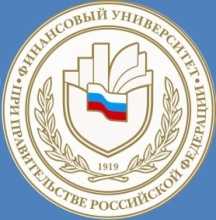 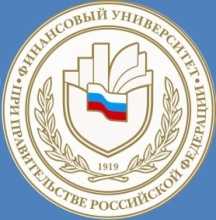 Барнаульский филиалПрограмма повышения квалификации «Автоматизация бизнес-процессов розничной торговли на основе SAP ERP»Профессиональные компетенцииВ результате обучения слушатель должен обладать следующими компетенциями:приобретение теоретических знаний и практических навыков применения программного обеспечения ERP-системы SAP;приобретение практических навыков владения программой ERP-системой SAP по 4-спецкурсам: (SAP продажи, SAP товародвижение ПиОТ, SAP товародвижение ТЗ, SAP.Контакты Адрес: г. Барнаул, пр-т Ленина, д.54 , каб. 403, 406.Телефоны: (3852) 36-73-61, 36-59-96, 35-49-68